Nowe wysokociśnienowe manometry, jako 
pierwsze są kwalifikowane zgodnie z normą DIN 16001  
Klingenberg, październik 2017. WIKA wprowadział na rynek nową generację manometrów na wysokie ciśnienie. Są to pierwsze urządzenie tego rodzaju, które zostały wyprodukowane i  są kwalifikowane zgodne z nową normą wysokociśnieniwą DIN 16001.Oznakowanie zgodne z normą DIN 16001 poświadcza  użytkownikowi, że urządzenie pomiarowe nie stwarza zagrożenia nawet w sytuacjach krytycznych. Spełnia wymagania zgodnie ze standardem kategorii „S3“ (Manometry bezpieczne z litą przegrodą).Dzięki tym nowym manometrom użytkownik ma odpowiednie  rozwiązaniem dla każdej aplikacji wysokociśnieniwej. Model   PG23HP-P dostępny jest w zakresie pomiarowym do 6000 bar 
i w klasie dokładności do 0,6 %. Ich odporność na przeciążenia znajduje się znacznie powyżej wymaganej normy i utrzymuje się również przy dymamicznym gradiencie ciśnienia. Wersja PG23HP-S została stworzona do wysokich wymagań w zakresie pomiarowych 
i dokładność.Liczba znaków: 872Hasło: PG23HP-P/-S Producent:WIKA Alexander Wiegand SE & Co. KGAlexander-Wiegand-Straße 3063911 Klingenberg/GermanyTel. +49 9372 132-0Fax +49 9372 132-406vertrieb@wika.comwww.wika.deZdjęcie WIKA:Manometry wysokociśnienowe PG23HP-P i PG23HP-S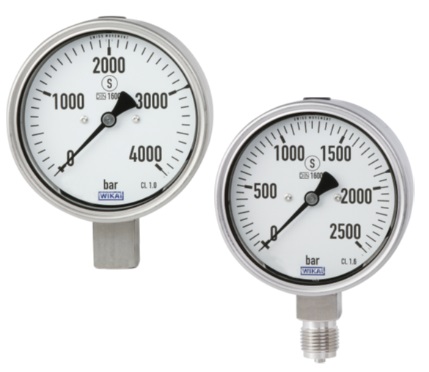 Edycja przez:WIKA Polska spółka z ograniczoną odpowiedzialnością sp. k.ul. Łęgska 29/3587-800 WłocławekTel.: (+48) 54 23 01 100Fax: (+48) 54 23 01 101info@wikapolska.pl www.wikapolska.plReklama prasowa WIKA 14/2017